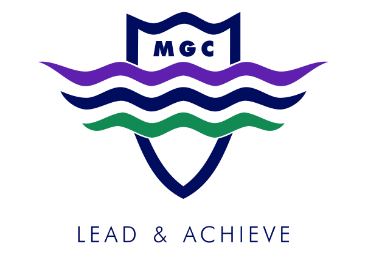 Melbourne Girls’ CollegeEQUIPMENT BORROWING APPLICATION FORMPlease complete all sections and return to Administration- General Office.I ……………………………………………………………..., request the use of the following equipment:I accept the following conditions:In consideration for borrowing Melbourne Girls’ College owned equipment, I understand and acknowledge that I am responsible for this equipment and I accept full responsibility and liability regarding the use of this equipment while it is in my custody and control.In the event that the equipment borrowed is damaged or stolen, I understand and acknowledge that I may be held financially responsible for replacement or repair of the equipment.I agree to return the equipment in the same condition in which it was received when requested by Melbourne Girls’ College.Signature of Borrower:                 ……………………………………………………………………………………OFFICE USE ONLYAuthorised by	 ………………………………………………………………………………………..Signature	…………………………………………………………………………………………Date		…………………………………………………………………………………………Date Equipment Returned …………………………………………………………………………..Items BorrowedAsset NumbersSerial NumbersContact NumberDate BorrowedBorrower SignatureDate returned 